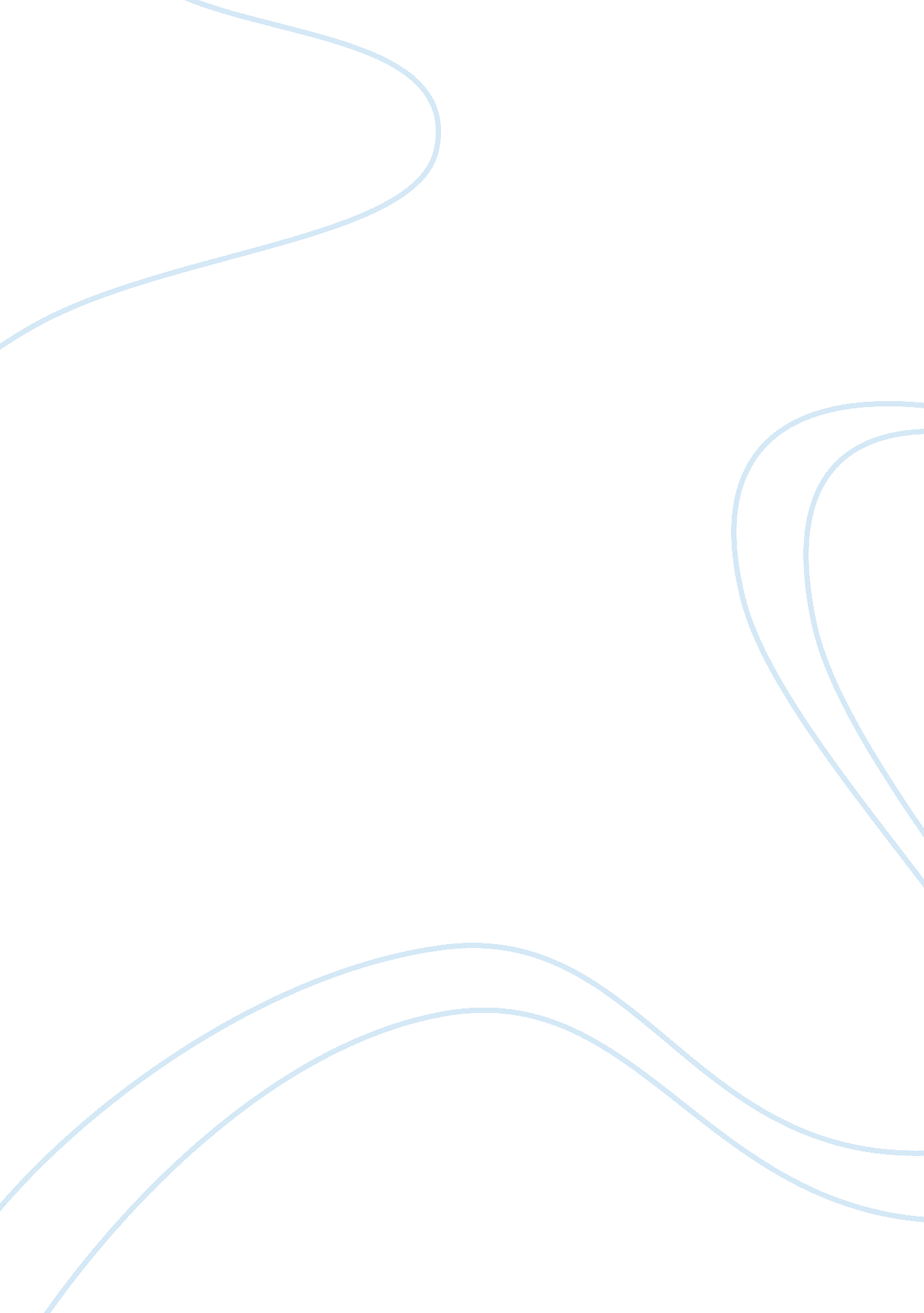 Key symbol – statue of libertyCountries, United States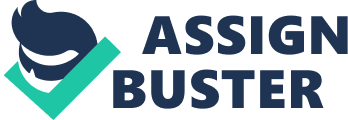 Lazarus inscribed on her base, " Give me your tired, your poor, Your huddled masses yearning to breathe free, The wretched refuse of your teeming shore. Send these, the homeless, tempest-tots to me, I lift my lamp beside the golden door! (Lazarus)" For in these words a key symbol of American pride became that which beckons to all who wish for more, for better, and for liberation from that which oppresses them. For Americans, the Statue of Liberty is a key symbol distinguishing liberty and freedom. She carries the Insurmountable burden of being the symbol for America's cantonal pride through Its accomplishments. Originally named " Liberty Enlightening the World", the statue was constructed as an Icon celebrating America's victories overadversity. This was evident at the statue's Inauguration In 1886. Before a crowd of thousands and President Grover Cleveland, the American people intensified " almost immediately... " That the statue "... Was widely regarded as a symbol of the nation. " (Scorcher Arts and Entertainment) The people instantaneously accepted this magnificent work of art as a symbol of their power and strength. Furthermore, the eyesymbolismcan be felt through the emotions evoked through the interpretation of her " no-nonsense" facial attitude seen through all those who look upon. This is a representative of strength and resolve in the people of America. This is confirmed by the work of the sculptor Birthday, and his eloquent portrayal in the subtleties of expression, " Liberty serious demeanor underscores the Idea that liberty Itself comes at a cost and must not be taken lightly. " (Scorcher Arts and Entertainment) " Finally, almost covered by the drapery, Liberty left foot, which few viewers et to see, treads upon the broken shackles of tyranny. The receding position of her right leg makes the statue, when viewed from the south, seem to be striding onward to shed her light before her. " (Scorcher Arts and Entertainment) Americans feel strongly about Lady Liberty and realize that having their personal freedom comes with cost, many times paid for in human lives and other sacrifices, but through it all as a nation of determined people, they will continue to break the shackles of tyranny and stride onward stronger than before. Furthermore, as a gift room France to the people of the united States to mark the Centennial of the American Declaration of Independence, the Statue of Liberty was given to recognize America for Its accomplishments and tribulations In Just one hundred short years of history. This key symbol was given in honor of the accomplishments the newly Torment unlace states Ana undergone since ten selling AT ten Declaration AT Independence: aCivil Warandreconstructionof a nation, the overcoming of slavery, the death of a great leader, and a revolution not unlike the one experienced by the French. The people of France looked upon the United States as being triumphant over all odds and still remaining a strong independent nation; and from this, the Statue of Liberty as a symbol of national pride was born. The symbolism found in the Statue of Liberty is not exclusive to Just the people of America. Its representation of liberty and freedom is known throughout the world to those seeking safe harbor within her borders. The statue represents freedom, liberty for those immigrants that are in search of an opportunity and a new life. Immigrants re inspired to seek refuge in the United States through shared tales of how Lady Liberty stands at the doorway to this new life, and beckons them in with her colossal torch of light. The emotional perception and imagery is so intense that countless immigrants have been compelled to sell virtually all their worldly possessions, pack into ships like herds of cattle and make uncertain Journeys across stormy seas. The symbolism is further reinforced by those that have completed the Journey, as they share their tales of Lady Liberty with those souls seeking inspiration. For many the iris memory was the 'lady with the torch'. " (Brownstone) A simple glimpse can conjure up an almost religious enchantment. It was not uncommon for passengers to weep or pray with gratitude upon seeing her verdigris face in the harbor. This is marked by the account of one immigrant, Celia Ripens as she recalls, " l saw the Statue of Liberty. And we all ran out and I prayed because I heard so much in Poland about it- the Statue of Liberty. (Brownstone) Moreover, another immigrant recalls being shown by her uncle the Statue of Liberty, and she notes that " ThatI will never forget. (Brownstone) Countless passengers on immigrant ships, many with their bodies wracked by illness and terrible seasickness, would rush up to the densely crowded decks, teeming with people to witness their first sight of the Statue of Liberty; a symbol proclaimed by the immigrating peoples as their icon for success and newly afforded opportunities in a new land. Embodied in art work, and held as a cherished icon, Lady Liberty has appeared in countless renderings on American currency. The image of liberty has been seen on coins, Liberty Loan Bonds, and a number of commemorative coins. Her image stirs up the emotions that people relate to freedom and success, that her image has been endeared to financial freedoms as well. Liberty stands tall on a Liberty Loan Bond, issued during World War I to help boost the economy. Her likeness and images have graced the new dollar coins, giving an impression once again of triumph over adversity. As a key symbol not only to her nation, but to her home state of New York, her distinctive shape graces the small space of the US State Quarter, and after the events of September 1 1, 2001 her image has been shown on commemorative coins as symbol of triumph and solidarity over adversity against her nation. Lady Liberty is not only a key symbol, she is a work of art, having been represented in mediums from the copper of her frame to the renditions of many artists who endear her more and more in their works. She is truly a key symbol to the nation's people. As one AT ten most recognizable symbols AT American Justice Ana Treetop, Lay Liberty stands tall embodying Americans with national pride, as well as an intrinsic sense of personal pride. The statue continues to strengthen the American peoples' solve in their times of adversity. This strength continues to perpetuate through the stories and coinage passed from one generation to the next. The tales of the countless people that overcame unthinkable odds to simply pass before the lady with the torch, Liberty Enlightening the World is a reminder that Americans are those people. Americans are the tired, the poor, and the huddled masses that yearned to breathe free. Yet, through everything America endures, as a nation the people of the United States continue to draw on and find refuge in the comfort and solidarity of his national key symbol, not to only guide them, but to serve as a reminder of their strength. 